ПРАВИЛА ПОВЕДЕНИЯ ЗРИТЕЛЕЙ ПРИ ПОСЕЩЕНИИ МЕРОПРИЯТИЙ 
НА «ГАЗПРОМ АРЕНЕ»При посещении спортивных мероприятий на «Газпром Арене» зрители обязаны выполнять требования «Правил поведения зрителей при проведении официальных спортивных мероприятий»,утверждённыхпостановлением Правительства Российской Федерацииот 16 декабря 2013 г. № 1156, а также дополнительные требования, установленные настоящими Правилами поведения зрителей при посещении мероприятий на «Газпром Арене» (далее– Правила). При посещении культурно-массовых и иных мероприятий на «Газпром Арене» зрители обязаны выполнять требования, установленные настоящими Правилами. Несоблюдение «Правил поведения зрителей при проведении официальных спортивных мероприятий», утверждённых постановлением Правительства Российской Федерации от 16 декабря 2013 г. № 1156, и настоящих Правил влечет ответственность, установленную законодательством Российской Федерации и настоящими Правилами.Общие положения 1. Настоящие Правила устанавливают порядок поведения зрителей, их права и обязанности при проведении культурно-массовых, спортивных и иных мероприятий на «Газпром Арене».Правила не применяются при проведенииАО «ФК «Зенит» на «Газпром Арене» футбольных матчей.2. Для целей настоящих Правил используются следующие основные понятия:«Мероприятие» - культурно-массовое, спортивное или иное мероприятие, проводимое на территории «Газпром Арены», за исключением футбольных матчей, проводимых АО «ФК «Зенит»«Входной билет» - документ установленной организатором мероприятия формы, подтверждающий право лица на посещение мероприятия;«Громоздкий предмет» - любой объект, размеры которого по длине, ширине и высоте превышают 40 х 40 х 45 сантиметров;«Организатор мероприятия» - юридическое или физическое лицо, по инициативе которого проводится мероприятия и (или) которое осуществляет организационное, финансовое и иное обеспечение его подготовки; «Зрители» - физические лица, находящиеся в месте проведения мероприятия, не являющиеся его участниками и иным образом не задействованные в его проведении, в том числе в обеспечении общественного порядка и общественной безопасности;«Объединение зрителей» - группа лиц, состоящая из более чем 20 человек, поддерживающих одного из участников мероприятия, аккредитованная организатором мероприятия в порядке, определяемом самим организатором мероприятия;«Контролер-распорядитель» - физическое лицо, которое прошло специальную подготовку в порядке, установленном федеральным органом исполнительной власти в области физической культуры и спорта, имеет удостоверение контролера-распорядителя, выданное в порядке, установленном федеральным органом исполнительной власти в области физической культуры и спорта, и привлекается организатором официального спортивного соревнования и (или) собственником, пользователем объекта спорта на договорной основе для обеспечения общественного порядка и общественной безопасности при проведении официального спортивного соревнования.«Стадион»многофункциональный футбольный стадион круглогодичного использования «Газпром Арена», расположенный по адресу: Российская Федерация, Санкт-Петербург, м.о. Чкаловское, муниципальный округ «Чкаловское», Футбольная аллея, дом 1, строение 1 иПавильоны Контроля Доступа, расположенные по адресу: Российская Федерация, Санкт-Петербург, муниципальный округ «Чкаловское», Футбольная аллея, дом 1, строения №2-№19.«Волонтеры (добровольцы)» - физические лица, осуществляющие благотворительную деятельность в форме безвозмездного выполнения работ, оказания услуг (добровольческой (волонтерской) деятельности)в целях, указанных в пункте 1 статьи 2 Федерального закона от 11.08.1995 N 135-ФЗ «О благотворительной деятельности и добровольчестве (волонтерстве)», или в иных общественно полезных целях.«Средства поддержки» - предметы, которые содержат информационные или графические данные, материалы для визуального оформления трибун, а также духовые приспособления для извлечения звуков, которые используются или могут быть использованы зрителями, за исключением предметов, предусмотренных подпунктом «м» пункта 5 настоящих Правил;II. Права и обязанности зрителей, а также запреты, распространяемые на зрителей при проведении мероприятий на Стадионе3. Зрители при проведении мероприятия имеют право: а) на уважение и защиту достоинства личности со стороны организаторов и участников, собственника (эксплуатирующей организацией) Стадиона и лиц, обеспечивающих охрану общественного порядка и общественную безопасность при проведении мероприятия; б) на своевременное получение необходимой и достоверной информации о порядке нахождения на Стадионе, об ограничениях и о запретах, связанных с его посещением; в) на оказание необходимой медицинской помощи в случаях и в порядке, которые установлены законодательством Российской Федерации; г) на проход на Стадион при наличии входного билета или документа, его заменяющего (в том числе аккредитации или приглашения), за исключением прохода на официальное спортивное мероприятие на Стадионе в случае, когда на зрителя наложен административный запрет на посещение Стадиона в дни проведения официальных спортивных мероприятий в соответствии с Кодексом Российской Федерации об административных правонарушениях. Вход на Стадион подразумевает принятие и добровольное соблюдение зрителями требований, установленных настоящими Правилами, действующих в течение всего времени нахождения зрителей на Стадионе; д) на нахождение на Стадионе в течение всего времени  проведения Мероприятия; е) на пользование всеми услугами, предоставляемыми на территории Стадиона организаторами мероприятия, собственником (эксплуатирующей организации)стадиона и иными лицами, уполномоченными организаторами мероприятия или собственником (эксплуатирующей организацией)стадиона на оказание таких услуг; ж) на занятие индивидуального зрительского места, указанного во входном билете или в документе, его заменяющем (кроме случаев, когда билет или документ, его заменяющий, не гарантируют занятие индивидуального зрительского места), с которого не ограничен зрительный обзор и которое поддерживается в состоянии чистоты и порядка;з) на проход к индивидуальному зрительскому месту с безалкогольными напитками в пластиковых или бумажных стаканах и едой, приобретенными в специализированных торговых точках, расположенных на Стадионе, если иное не определено Организатором мероприятия; и) на пронос на Стадион и использование личных вещей, не запрещенных к проносу настоящими Правилами; средств поддержки, отвечающих требованиям, предусмотренным пунктом 7 настоящих Правил;к) на поддержку участников мероприятия стоя при отсутствии возражений со стороны других зрителей;л) на проезд к Стадиону и (или) на прилегающую к нему территорию на личном автотранспорте, а также на парковочное место при наличии пропуска на автотранспорт, выдаваемого организатором мероприятия или собственником (эксплуатирующей организацией) Стадиона;м) на пользование туалетными комнатами (кабинками), расположенными на Стадионе, без взимания платы;н) на безвозмездное пользование камерами хранения, расположенными на Стадионеи прилегающей территории;о) на помощь волонтеров, контролеров-распорядителей и иных лиц, привлекаемых к организации мероприятий организаторами или собственником (эксплуатирующей организацией) Стадиона, в том числе на получение от указанных лиц информации об оказываемых услугах, о расположении зрительских мест, входов и выходов, а также на помощь при эвакуации из указанных мест.4. Зрители при проведении мероприятий обязаны: а) предъявлять контролерам-распорядителям или волонтерам входной билет или документ, его замещающий, а также в случаях, установленных решением Правительства Российской Федерации, документ, удостоверяющий личность, при входе на Стадион, занимать индивидуальное зрительское место, указанное во входном билете или документе, его заменяющем, кроме случаев, когда билет или документ, его заменяющий, не гарантируют занятие индивидуального зрительского места; б) при проезде к Стадиону и (или) на прилегающую к нему территорию на личном автотранспорте предъявлять контролерам-распорядителям или сотрудникам Стадионапропуск на автотранспорт, выдаваемый организатором мероприятия или собственником (эксплуатирующей организацией) Стадиона; в) при проходе или проезде к Стадиону и (или) на прилегающую к нему территорию проходить личный осмотр и предоставлять для осмотра личные вещи; г) сдавать в камеру хранения громоздкие предметы, кроме случаев, когда пронос громоздких предметов на Стадионсогласован с организатором мероприятия; д) во время нахождения на Стадионесоблюдать общественный порядок и требования, установленные настоящими Правилами; е) вести себя уважительно по отношению к другим зрителям, организаторам и участникам мероприятия, собственникам (эксплуатирующей организации) Стадиона и лицам, обеспечивающим охрану общественного порядка и общественную безопасность на Стадионе; ж) незамедлительно сообщать контролерам-распорядителям и иным лицам, обеспечивающим общественный порядок и общественную безопасность во время проведения мероприятия, о случаях обнаружения подозрительных предметов, нарушения общественного порядка, возникновения задымления или пожара, необходимости оказания медицинской помощи другим зрителям; з) не причинять имущественный вред другим зрителям, организаторам и участникам мероприятия, собственнику(эксплуатирующей организацией) Стадиона и лицам, обеспечивающим охрану общественного порядка и общественную безопасность при проведении мероприятия, бережно относиться к имуществу Стадиона, а также соблюдать чистоту; и) выполнять законные требования представителей организатора мероприятия, собственника (эксплуатирующей организации) Стадиона, контролеров-распорядителей и иных лиц, обеспечивающих общественный порядок и общественную безопасность на Стадионе; к) при получении информации об эвакуации, действовать согласно инструкциям (указаниям) лиц, обеспечивающих общественный порядок и общественную безопасность на Стадионев соответствии с правилами пожарной безопасности и утвержденному плану эвакуации, сохраняя спокойствие и не создавая паники. 5. Зрителям на Стадионе запрещается: а) находиться в состоянии алкогольного, наркотического или иного токсического опьянения, оскорбляющем человеческое достоинство и общественную нравственность; б) осуществлять действия, создающие угрозу собственной безопасности, жизни, здоровью, а также безопасности, жизни, здоровью иных лиц, находящихся на Стадионе или на прилегающей к нему территории; в) бросать предметы в направлении других зрителей, участников мероприятия и иных лиц, находящихся на Стадионе или на прилегающей к нему территории; г) оскорблять других лиц (в том числе с использованием баннеров, плакатов, транспарантов и иных средств наглядной агитации) и совершать иные действия, порочащие честь, достоинство или деловую репутацию либо направленные на возбуждение ненависти или вражды, а также на унижение достоинства человека или группы лиц по признакам пола, расы, национальности, языка, происхождения, отношения к религии; д) скрывать свои лица, в том числе использовать маски, за исключением случаев, специально установленных организатором мероприятия, а также средства маскировки и иные предметы, специально предназначенные для затруднения установления личности; е) нарушать общественную мораль и нормы поведения путем обнажения интимных частей тела во время нахождения на Стадионе; ж) проникать на Стадион или на территорию, к нему прилегающую, и в зоны, не обозначенные во входном билете или в документе, его заменяющем (технические помещения, зоны для почетных гостей, места, предназначенные для размещения представителей средств массовой информации), доступ в которые ограничен организатором мероприятия и (или) собственником (эксплуатирующей организацией) Стадиона; з) Создавать помехи движению в зонах мест проведения мероприятия, предназначенных для эвакуации, в том числе в проходах, выходах и входах (основных и запасных); и) наносить надписи и рисунки на конструкции, строения, сооружения, расположенные на Стадионе, а также размещать возле них посторонние предметы без соответствующего разрешения организаторов мероприятия или собственника(эксплуатирующей организации) Стадиона; к) проходить на Стадион с животными и птицами, за исключением собак-проводников в намордниках; л) проводить публичные мероприятия, не предусмотренные положением (регламентом) проведения мероприятия; м) проносить на Стадион и использовать: оружие любого типа, в том числе самообороны, и боеприпасы, колющие или режущие предметы, другие предметы, которые могут быть использованы в качестве оружия, взрывчатые, ядовитые, отравляющие и едко пахнущие вещества, радиоактивные материалы; огнеопасные и пиротехнические вещества или изделия (за исключением спичек, карманных зажигалок), включая сигнальные ракеты, файеры, петарды, газовые баллоны и предметы (химические материалы), которые могут быть использованы для изготовления пиротехнических изделий или дымов; иные вещества, предметы, изделия, в том числе самодельного изготовления, использование которых может привести к задымлению, воспламенению; устройства и изделия, в том числе самодельного изготовления, не являющиеся пиротехникой, применяющиеся для разбрасывания, распыления различных материалов и веществ (пневмохлопушки); красящие вещества; духовые приспособления для извлечения звуков (в том числе вувузелы), за исключением горнов и дудок; алкогольные напитки любого рода, наркотические и токсические вещества или стимуляторы; прохладительные напитки в стеклянной или жестяной таре, а также в пластиковой таре объемом более 0,5 литра; пропагандистские материалы экстремистского характера или содержащие нацистскую атрибутику или символику либо атрибутику или символику экстремистских организаций; технические средства, способные помешать проведению мероприятия или его участникам (лазерные устройства, фонари), радиостанции, средства звукоусиления (кроме средств поддержки, указанных в приложении к настоящим Правилам); громоздкие предметы, мешающие другим зрителям, кроме случаев, когда пронос таких предметов согласован с организатором мероприятия; н) осуществлять незаконную торговлю (включая торговлю входными билетами или документами, их заменяющими), распространять любым способом продукцию политического, религиозного и расистского характера (включая плакаты, листовки, буклеты);о) курить табак.6. В случае идентификации на мероприятии физического лица (в том числе посредством систем видеонаблюдения), в отношении которого вступило в законную силу постановление суда об административном запрете на посещение мест проведения официальных спортивных соревнованийв дни их проведениялибо в отношении которого установлено административное ограничение в виде запрета посещения мест проведения массовых и иных мероприятий в соответствии со ст. 4 Федерального закона от 06.04.2011 № 64-ФЗ «Об административном надзоре за лицами, освобожденными из мест лишения свободы», организатор мероприятия и (или) контролеры-распорядители имеют право отказать указанному лицу во входе или удалить его со Стадиона, аннулировав входной билет или документ, его заменяющий, без возмещения его стоимости. Организатор мероприятия и (или) контролеры-распорядители обязаны объяснить указанному лицу причину отказа во входе или удалении со Стадиона и передать указанное лицо представителям территориального органа федерального органа исполнительной власти в сфере внутренних дел, ответственным за обеспечение общественного порядка и общественной безопасности при проведении мероприятия. III. Средства поддержки 7. Средства поддержки, пронос которых на Стадион не требует предварительного согласования с организатором мероприятия, должны соответствовать следующим требованиям: а) не содержать надписей политического, экстремистского, провокационного или рекламного характера, оскорблений, ненормативную лексику или непристойные изображения; б) не содержать нацистскую атрибутику или символику либо атрибутику или символику экстремистских организаций, а также атрибутику или символику, сходную с ними до степени смешения; в) не иметь целью оскорбление чести и достоинства участников, зрителей и (или) организаторов мероприятия; г) для баннеров и флагов - не превышать размеров 2 метра на 1,5 метра, в том числе на пустотельных древках, не превышающих 1,5 метра в длину и 2,5 сантиметра в диаметре; д) не являться предметами, использование и (или) хранение которых не допускается законодательством Российской Федерации; е) иметь перевод на русский язык содержащихся в средствах поддержки слов и (или) выражений на государственных языках республик Российской Федерации и (или) иностранных языках, который заверяется в нотариальном порядке либо организатором мероприятия и представляется зрителем уполномоченному лицу при входе в место проведения мероприятия. 8. Средства поддержки, не требующие предварительного согласования с организатором мероприятия, должны размещаться в местах, где они не будут мешать просмотру мероприятия другим зрителям. 9. Если на мероприятии предусмотрен сектор активной поддержки, по предварительному согласованию с организатором мероприятия в порядке, установленном пунктом 11 настоящих Правил, допускается пронос средств поддержки, указанных в приложении к настоящим Правилам. 10. Пронос средств поддержки, указанных в приложении к настоящим Правилам, не соответствующих установленным для них требованиям, допускается только при условии предварительного согласования с организатором мероприятия или уполномоченным им лицом, а также с лицами, обеспечивающими охрану общественного порядка и общественную безопасность при проведении мероприятия. 11. В целях согласования средств поддержки, не соответствующих требованиям, предусмотренным пунктом 7 настоящих Правил, объединение зрителей в срок не позднее 2 рабочих дней до дня проведения мероприятия имеет право подать письменную заявку организатору мероприятия, если иной сокращенный срок не установлен организатором мероприятия. Средства поддержки, не соответствующие требованиям, предусмотренным подпунктами «а»-«в» пункта 7 настоящих Правил, не подлежат согласованию. Организатор мероприятия или лицо, им уполномоченное на согласование средств поддержки, обязано в течение суток со дня представления на согласование средств поддержки заявителем письменно уведомить заявителя о принятом решении. 12. На каждое средство поддержки, согласованное в порядке, предусмотренном пунктом 11 настоящих Правил, объединением зрителей должен быть назначен представитель объединения зрителей, ответственный за его использование при проведении мероприятия, удостоверивший свою личность. Информация о лице, ответственном за средство поддержки, согласованное в порядке, предусмотренном пунктом 11 настоящих Правил, представляется объединением зрителей организатору мероприятия либо лицу, им уполномоченному. 13. Количество и места размещения средств поддержки, согласованных в порядке, предусмотренном пунктом 11 настоящих Правил, определяются организатором мероприятия или лицом, им уполномоченным. Организатор мероприятия или лицо, им уполномоченное, обязано письменно уведомить представителя территориального органа Министерства внутренних дел Российской Федерации, ответственного за обеспечение общественного порядка и общественной безопасности при проведении мероприятия, о количестве и местах размещения согласованных средств поддержки на Стадионе. 14. В случае принятия организатором мероприятия решения об использовании сектора для активной поддержки одного из участников мероприятия пронос в этот сектор средств поддержки, предназначенных для другого участника, не допускается. IV. Заключительные положения 15. Лица, не соблюдающие требования, установленные настоящими Правилами, или отказывающиеся от их соблюдения, не допускаются на Стадион, могут быть удалены или привлечены к ответственности в соответствии с законодательством Российской Федерации. 16. Контроль за соблюдением требований, установленных настоящими Правилами, возлагается на организаторов мероприятия, собственника(эксплуатирующую организацию) Стадионом, а также на иных лиц, принимающих участие в обеспечении общественного порядка и общественной безопасности на Стадионе. 17. Организаторы мероприятия и (или) собственник (эксплуатирующая организация) Стадиона вправе устанавливать дополнительные требования к поведению зрителей при проведении мероприятия, которые не могут противоречить требованиям действующего законодательства Российской Федерации и положениям настоящих Правил. 18. Настоящие Правила размещаются организаторами мероприятия и (или) собственником (эксплуатирующей организацией) Стадионана информационных щитах (стендах) перед кассами по продаже входных билетов или, перед входами на Стадион, перед входами на трибуны и сектора, а такжепубликуются на официальных информационных ресурсах и входных билетах,сайтах общероссийских спортивных федераций по видам спорта и организаторов мероприятия. 19. Информация о порядке, установленном настоящими Правилами, должна доводиться до сведения зрителей на русском языке, в случае организации международных мероприятий - дополнительно на иностранных языках, а также по усмотрению организатора мероприятия - на государственных языках субъектов Российской Федерации и родных языках народов Российской Федерации. 20. Перечень предметов, запрещенных к проносу на Стадион в соответствии с подпунктом «м» пункта 5 настоящих Правил, размещается на входных билетах. 21. Доступ зрителей на территорию Стадиона вдень мероприятия разрешен не менее, чем за 2 часа до начала мероприятия или в иной период времени, определенный организатором мероприятия. Доступ автотранспортных средств на парковки разрешен не менее, чем за 2 часа до начала мероприятия.22. Зрители имеют право занимать на Стадионетолько то место, которое указано во входном билете, в том числе электронном, и проходить на него только через соответствующий вход, если иное не будет указано Организатором мероприятия. При наличии объективных причин (необходимость производства работ, конструктивные изменения в соответствующих секторах Стадиона, угроза возникновения чрезвычайной ситуации, угроза для жизни и здоровья граждан и т.п.) зрители Стадионапересаживаются на иные места (в том числе на другой сектор Стадиона), если такое указание поступит от организатора мероприятия. При отказе от пересадки сотрудники контрольно-распорядительной службы Стадиона вправе удалить такого зрителя со Стадионабез предоставления какого-либо денежного или иного возмещения.23. При проезде к Стадиону и/или прилегающей к нему территории зрители обязаны предъявлять пропуска на транспортные средства, выпущенные Организатором, а также предоставлять транспортные средства для осмотра.24. Повторный проход на территорию Стадионав дни проведения мероприятий по входному билету, в том числе электронному, невозможен, если иное не предусмотрено организатором мероприятия. Утраченные входные билеты восстановлению не подлежат.25. Номера секторов, используемых в качестве секторов активной поддержки утверждаются Организатором при проведении конкретного мероприятия.26. Пронос в сектора, не являющиеся секторами для активной поддержки, а также использование в таких секторах средств поддержки, создающих помехи к просмотру мероприятия другими зрителями, не допускается. 27. Лица, не достигшие 14 лет, допускаются в Сектора для активной поддержки только в сопровождении законных представителей.Дети до 7 лет, сопровождаемые их законными представителями, пропускаются на Стадионбесплатно при условии, что такие дети не занимают отдельного места, если иное не установлено Организатором мероприятия и/или не указано на входном билете.Лицам в возрасте до 16 лет запрещено посещение Стадионабез сопровождения их законных представителей на мероприятиях, время окончания которых приходится после 22.00 часов в период с 1 сентября по 31 мая или после 23.00 часов в период с 1 июня по 31 августа.Законные представители несут ответственность за безопасность сопровождаемых ими детей.28. Не допускается пронос на территорию Стадионапродуктов питания и напитков, стеклянных контейнеров и бутылок, термосов и фляг, масок, шлемов, а также любых иных средств маскировки или предметов, специально предназначенных для затруднения установления личности, движущихся и планирующих летательных аппаратов и их моделей (планеры, дроны, воздушные змеи и т.д.). Решение о том, является ли предмет запрещенным для проноса на Стадионили нет, принимается Организатором мероприятия.29. Организатор мероприятия или уполномоченные третьи лица вправе осуществлять фото- и видеосъемку зрителей на мероприятии с дальнейшим использованием (включая передачу права на использование третьим лицам) полученных материалов полностью или частично без ограничений по времени, территории, способам использования, в средствах массовой информации, сети Интернет, в том числе в рекламных и маркетинговых целях без дополнительного согласования и какой-либо компенсации.30. Зрители на Стадионене вправе осуществлять, передавать, распространять (а также способствовать осуществлению/передаче/распространению) любыми способами фотографии, аудио-, видеозаписи мероприятия без предварительного письменного разрешения Организатора мероприятияисключительно в личных некоммерческих целях, за исключением фото и видеосъемки с последующим использованием.31. Запрещается перепродажа входных билетов, а также их использование в качестве призов, составной части пакетов услуг, в том числе в розыгрышах, промо-мероприятиях, а также иных коммерческих и рекламных целях без предварительного разрешения Организатора мероприятия.32. В случае нарушения настоящих Правил Организатор мероприятия имеет право аннулировать действие билета, изъять билет у зрителя и отказать указанному зрителю в доступе на Стадион. В указанном случае зрителю по его заявлению возмещается стоимость неиспользованной части билета с удержанием стоимости оказанных услуг по такому билету, а также понесенных расходов. При этом, в случае установления в отношении зрителя административного запрета на посещение Стадиона в дни проведения официальных спортивных мероприятий, билет аннулируется без возмещения его стоимости.33. Посещая Мероприятие, зрители осознают и добровольно принимают все риски, связанные с посещением Мероприятия (риск несчастных случаев, риск повреждения имущества, а также иные риски, которые невозможно предвидеть или предугадать). Собственник (эксплуатирующая организация) Стадиона, Организатор мероприятия, а также их должностные лица не несут ответственность по претензиям зрителей, связанным с посещением Мероприятия, за исключением случаев, предусмотренных законодательством Российской Федерации.34. Настоящие Правила могут быть изменены в одностороннем порядке в любое время в части, не противоречащей законодательству Российской Федерации.Изменения вступают в силу с момента их размещенные на официальных сайтах организатора мероприятия и (или)www.gazprom-arena.com, если иное не указано в Правилах. Приложение к Правилам поведения зрителей при посещении мероприятий на «Газпром Арене» 
Средства поддержки, требующие предварительного согласования с организатором мероприятияНаименованиеРазмерТребования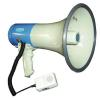 МегафонЛюбоймощность не более 200 Вт;
в количестве не более 1 единицы на сектор объекта спорта;
разрешено использование только в секторах активной поддержки, если иное не согласовано с организатором официального спортивного соревнования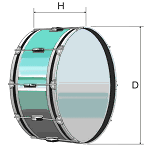 Барабандиаметром 
до 60 см, высотой
до 40 смбез днища или с прозрачным дномДуховые приспособления для извлечения звуков (дудки и горны)любойуровень звука - до 90 дБ и до 120 дБ;
разрешено использование только в секторах активной поддержки, если иное не согласовано с организатором официального спортивного соревнования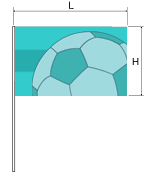 Флагдо 2 метров х 1,5 метра, на древках не более 1,5 метра в длину и 2,5 сантиметра в диаметреТолько на пластиковых пустотелых (телескопических) древках; Перевод на русский язык, заверенный в нотариальном порядке либо организатором мероприятия, надписей на иностранных языках и языках народов России;
Разрешено использование только в секторах активной поддержки, если иное не согласовано с организатором мероприятия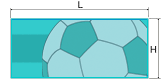 Баннер-транспарантдо 2 метров х 1,5 метраНаличие сертификата противопожарной безопасности;
Перевод на русский язык, заверенный в нотариальном порядке либо организатором мероприятия, надписей на иностранных языках и языках народов России;
Разрешено использование только в секторах активной поддержки, если иное не согласовано с организатором мероприятия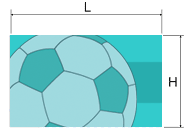 Баннер-полотнищеЛюбойНаличие сертификата противопожарной безопасности;
Перевод на русский язык, заверенный в нотариальном порядке либо организатором мероприятия, надписей на иностранных языках и языках народов России;
Разрешено использование только в секторах активной поддержки, если иное не согласовано с организатором мероприятияФлаг-полотнищеЛюбойНаличие сертификата противопожарной безопасности;
Перевод на русский язык, заверенный в нотариальном порядке либо организатором мероприятия, надписей на иностранных языках и языках народов России;
Разрешено использование только в секторах активной поддержки, если иное не согласовано с организатором мероприятия